(1 punto) Realiza la siguiente operación con polinomios:(1 punto) Extrae factor común en las siguientes expresiones:3.- ( 2 puntos)   Desarrolla, opera y simplifica	 =( (4 (2 puntos) Resuelve las siguientes ecuaciones:5. (1 punto) Resuelve el siguiente sistema de ecuaciones por el método de igualación(1punto) Ricardo ha pensado un número, le ha sumado 8, ha multiplicado el resultado por 2, ha restado 4 y ha sumado el triple del número inicial. Al final ha obtenido 37. ¿Puedes decir qué número eligió?(1 punto) La suma de los cuadrados de dos números consecutivos es igual a 113. Halla de qué dos números se trata.(1 punto) Resuelve el siguiente sistema de ecuaciones por el método que prefierasMATEMÁTICAS 2º ESO. (CURSO 2019-20)EXAMEN RECUPERACIÓN 2ª EVALUACIÓN         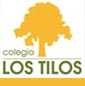 Nombre y apellidos……………………………………………………………………………curso………NOTA